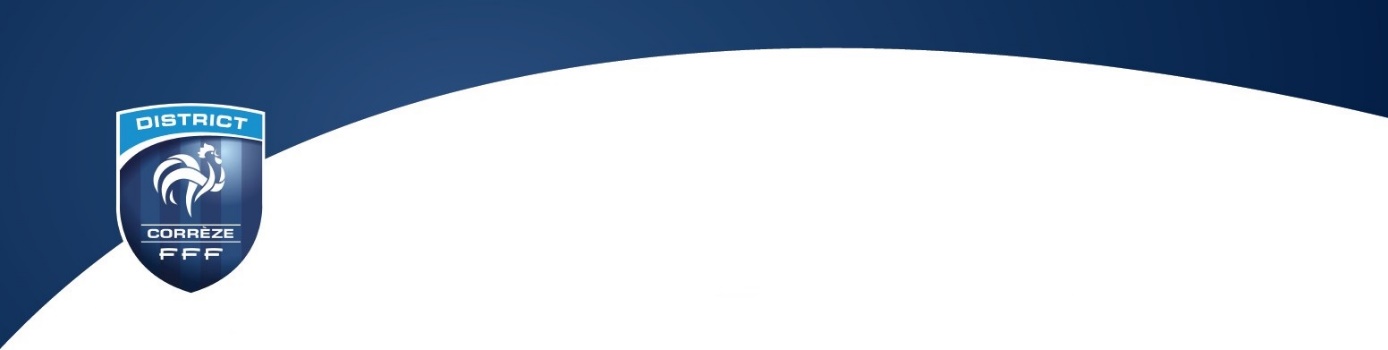 Saison 2022/2023CHALLENGE FUTNETU14 à U17GLe District de Football de la Corrèze organise cette saison encore un challenge départemental de Futnet.Il est ouvert aux équipes inscrites en compétition ligue et district sur les catégories suivantes : U14-U15-U16-U17. Lors des finales, les catégories seront scindées en 2 : U14/15 et U16/17.Inscriptions : auprès d’Olivier COELHO (CTD PPF) par mail avant le 21 Mars 2023 : ocoelho@foot19.fff.fr Lois du jeu en pièce jointeOrganisation : chaque équipe inscrite doit avant le 10 mai 2023 fournir son binôme qui participera à la journée finale du samedi 3 juin 2023 lors des finales de coupe départementales.La formule de qualification « intra-club » est libre.Une convocation sera envoyée aux clubs mentionnant le timing de cette journée finale lors de laquelle les joueurs auront au moins 60’ d’activité.Vous souhaitant bonne réception,Sportivement,TREMOUILLE Serge						COELHO Olivier